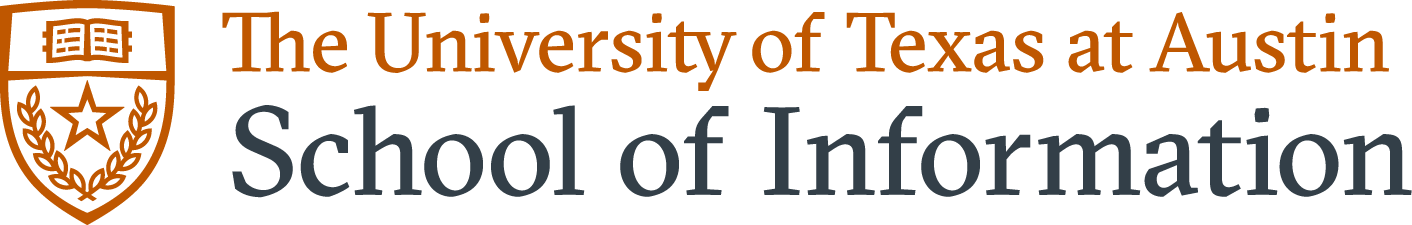 PROPOSAL FOR INF 398R MASTER’S REPORTInstructions: Secure the signature of your faculty sponsor, second reader, and the iSchool Graduate Advisor. Then submit this form to gradoffice@ischool.utexas.edu to complete your registration.Proposal InstructionsYour proposal should include a discussion of the topic, research methods, and a tentative timeline.Student InformationStudent InformationName: UT EID: Email: Email: Semester you wish to register for INF 398R: Expected Graduation Date: Semester you wish to register for INF 398R: Expected Graduation Date: Proposed Report Title: Proposed Report Title: SignaturesSignaturesSupervising Faculty Member Name: Supervising Faculty Member Name:      Signature:                              Date:Second Faculty Reader Name: Second Faculty Reader Name:      Signature:Date:Graduate Advisor Name:   Amelia Acker                              aacker@ischool.utexas.eduGraduate Advisor Name:   Amelia Acker                              aacker@ischool.utexas.edu     Signature:Date: